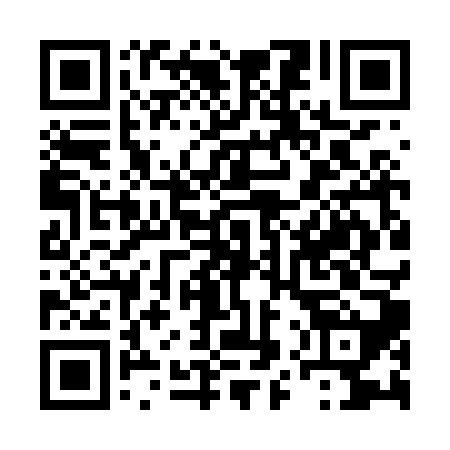 Prayer times for Abdur Rahim Basti, PakistanWed 1 May 2024 - Fri 31 May 2024High Latitude Method: Angle Based RulePrayer Calculation Method: University of Islamic SciencesAsar Calculation Method: ShafiPrayer times provided by https://www.salahtimes.comDateDayFajrSunriseDhuhrAsrMaghribIsha1Wed4:155:4012:173:516:558:212Thu4:145:3912:173:516:568:213Fri4:135:3812:173:516:578:224Sat4:125:3712:173:516:578:235Sun4:115:3712:173:516:588:246Mon4:105:3612:173:516:588:257Tue4:095:3512:173:516:598:268Wed4:085:3412:173:517:008:279Thu4:075:3412:173:517:008:2710Fri4:065:3312:173:507:018:2811Sat4:055:3212:173:507:018:2912Sun4:045:3212:173:507:028:3013Mon4:035:3112:173:507:038:3114Tue4:025:3112:173:507:038:3215Wed4:025:3012:173:507:048:3216Thu4:015:2912:173:507:048:3317Fri4:005:2912:173:507:058:3418Sat3:595:2812:173:507:068:3519Sun3:585:2812:173:507:068:3620Mon3:585:2712:173:507:078:3721Tue3:575:2712:173:507:078:3722Wed3:565:2712:173:507:088:3823Thu3:565:2612:173:507:098:3924Fri3:555:2612:173:507:098:4025Sat3:555:2512:173:507:108:4026Sun3:545:2512:183:507:108:4127Mon3:545:2512:183:507:118:4228Tue3:535:2412:183:507:118:4329Wed3:535:2412:183:507:128:4330Thu3:525:2412:183:507:128:4431Fri3:525:2412:183:507:138:45